     REVISTA METODISTA FACO  www.facorevista.com.br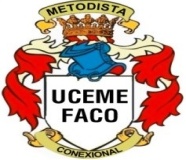 Comunismo:  uma pseudo ciência e a profunda contradição com o Cristianismo. Valdivan Leonardo dos Santos RESUMOA preocupação básica deste estudo é refletir sobre o incompatibilidade com o cristianismo, também o objetivo relacionar a narrativa de Karl Marx ao seu profundo devaneio, fazer uma análise Bíblica e Científica como pesquisa acadêmica, as citações foram selecionadas de forma bem concisa para não passarmos a idéia de uma simples abordagem e que faz imprescindível para iniciar uma pesquisa ainda maior com relação ao processo  nas varias formas de contexto de pesquisa academicista. Este artigo tem como objetivo analisar a importância da vida e biografia de Marx relacionamento familiar e seu envolvimento com Satanismo bem como o ateísmo de sua filosofia. Realizou-se uma pesquisa bibliográfica considerando as contribuições de vários autores que tratam o Marxismo como uma mera ideologia filosófica não experimental, entre outros, procurando enfatizar a importância de saber que o comunismo na sua construção não é uma ciência econômica e muito menos social e sim uma narrativa mais psicose social de que uma ciência da Matemática, Analisamos o fracasso da vida de Marx com o capitalismo, uma vez que o mesmo nasce em uma família abastada e durante sua vida como jornalista e como filósofo, analisa o fracasso dos seus filhos, e dos componentes psicológicos de sua epistemologia. Também podemos afirmar que o método de análise como ciência o marxismo nunca provou ser uma ciência mais sim um meio de permanência do poder e que beira a loucura para chegar aos seus objetivos, faz uma abordagem Neurológica com relação aos pensamentos dessa narrativa. Palavras-chave: Karl Marx. Cristianismo. Ateísmo. Comunismo. ABSTRATThe basic concern of this study is to reflect on the incompatibility with Christianity, also the objective is to relate Karl Marx's narrative to his deep reverie, to make a Biblical and Scientific analysis as an academic research, the quotations were selected in a very concise way so that we do not pass to idea of ​​a simple approach and which makes it essential to start an even greater research regarding the process in the various forms of context of academic research. This article aims to analyze the importance of Marx's life and biography, family relationship and his involvement with Satanism as well as the atheism of his philosophy. A bibliographical research was carried out considering the contributions of several authors who treat Marxism as a mere non-experimental philosophical ideology, among others, trying to emphasize the importance of knowing that communism in its construction is not an economic science and much less social, but a narrative more social psychosis than a science of Mathematics, We analyze the failure of Marx's life with capitalism, since he was born into a wealthy family and during his life as a journalist and as a philosopher, he analyzes the failure of his children, and the psychological components of his epistemology. We can also say that the method of analysis as a science Marxism never proved to be a science but rather a means of permanence of power and that it borders on madness to reach its objectives, it makes a Neurological approach to the thoughts of this narrative.Keywords: Karl Marx. Christianity. Atheism. Communism.Karl Marx, sua vida pregressa               Karl Marx nasceu no ano de 1818 na Cidade de Tréveris na época em que o territorio que conhecemos como Alemanha, de Família Judaica, foi criado com outros 8 irmãos, seus pais Heinrich Marx, um advogado rico e Henriette Pressburg, de origem holandesa da famia também abastada Phillips, família que domina até hoje o império eletrônico.  Família Judaica resolveram fugir do preconceito e forçadamente decidiram “aderir” o Cristianismo.             Falando ainda de sua biografia vemos um homem fraco e extremamente confuso nas suas idéias,  na verdade ele nunca foi Sociólogo, nem matemático e muito menos economista como falam em muitos livros, ele formou-se em filosofia, e doutorou-se no mesmo.                 Graduou-se em filosofia pela Universidade de Berlim, e perdeu seu pai que o deixou em apuros financeiros, e também conseguiu o seu Doutorado em 1841, aos 23 anos de Idade. Incrível pensar que Max tinha uma posição econômica de Liberal era forte, até o ponto de ir contra a elite prussiana, e o sonho de ser professor universitário caiu por terra, o mesmo iniciou sua carreira como jornalista, sim Karl Marx era Jornalista e conseguiu ser editor-chefe da Gazeta de Renana e escrevia sobre democracia e Socialismo. Marx conseguiu fechar em 1943 o jornal que ele trabalhava, pois suas idéias não condizia com os valores de sociedade da época e o mesmo jornal passou por uma censura e sem condições financeiras e pessoas e empresários para bancar o jornal veio a fechar. O casamento de casamento de Karl Marx e Jenny von Westphalen teve muitas tragédias, ainda quando era jovem, a família de Karl Marx era vizinha amiga da família do barão Ludwig von Westphalen. O aristocrata chegou a adotar Marx como discípulo, ensinando filosofia e literatura, Marx filho da Aristocracia alemã   nesse meio tempo, Karl se apaixonou por sua filha, Jenny. Namoraram e noivaram em segredo, pois as famílias não concordavam com a relação entre os dois, Jenny era quatro anos mais velha de Marx, e estava também perdidamente apaixonada. O casamento, no entanto, sofreu vários golpes: dos sete filhos que tiveram, quatro morreram na infância devido a problemas de saúde e a condição precária que vivia a família. Ambos sustentavam-se de heranças, vindas das famílias e de Engels, que tornou-se o amigo mais próximo, tutor e salvador de Marx. Na verdade o capitalismo na vida deles eram fortes demais, Marx sempre desempregado vivia dessas heranças do seu sogro. Para desgraça ainda maior Marx traiu sua esposa em 1851 com a governanta da casa Helene Demuth. Essa traição gerou um filho fora do casamento que foi adotado por seu amigo Engels. Incrivel pensar que as posições e suas narrativas veio do constante fracasso de não saber lidar com as finanças e estar sempre desempregado e começa então culpar o capitalismo. Com suas posições políticas radical em 1845 foi expulso da França a pedido do governo prussiano. Mudando-se para Bruxelas, na Bélgica, que também foi expulso em 1848, mesmo ano que lançou com Engels o Manifesto comunista. Ao falarmos do Manifesto comunista bem como os escritos de Marx eram vazias de conteúdos Científicos, carecendo de bibliografias, ou seja, Karl Marx não conseguia produzir alguma coisa que fora cientifica, até parece estranho ser expulso dessas nações por ele não criar uma narrativa sem se quer Experimentação Científica.  Se hoje alguém ler o Manifesto comunista não encotrará suporte nem um bibliográfico relacionado ao seu escrito, ou seja, não teve experimentação científica de sua parte  e por este motivo nunca fora convidado para ser professor Universitário. Indo para Londres e vivendo de doações de deu amigo Engels, e alguns trabalhos jornalísticos eventuais como correspondente para o jornal americano New York Tribune, e de penhoras de bens da família de Jenny, Karl Marx passou a se dedicar em escrever seu livro o capital que se resume em criticar o Capitalismo, um livro que já na época carecia de elementos experimentais e bibliográficos, citando filósofos e partes textuais com números o livro é cansativo e até muito difícil de entender.  Essa obra levou 15 anos para ser terminado.  O primeiro volume saiu em 1867, desenvolvendo conceitos e teoria econômicas até hoje aplicadas na sociedade, como a alavancagem exagerada dos bancos, a livre concorrência, a mais-valia, a luta de classes, e o socialismo científico. Ele passava noites em claro trabalhando e o hábito de fumar e beber acompanhou-o durante todos os anos, causando uma grave inflamação na garganta e problemas respiratórios que o levaram à morte. Em Londres, Marx fundou a "Associação Internacional dos Trabalhadores", depois conhecida como "Primeira Internacional", viu acontecer a guerra franco-prussiana que levou ao poder por algumas semanas em 1871 o Comuna de Paris, primeiro governo operário da história.  Em dezembro de 1881, Jenny morre em decorrência de um câncer no fígado e deixa Marx ainda mais debilitado, já com sérios problemas pulmonares e ainda abalado pela perda da parceira. Em março de 1883, o amigo Engels em uma visita acaba por encontrar Marx morto em casa, com apenas sessenta e quatro anos de idade. Karl Marx: os finais trágicos das filhas do pai do socialismo científicoEm 31 de março de 1898:                   Após a morte de Karl Marx, sua filha caçula se apaixonara por um cientista e revolucionário chamado Edward Aveling. "Em 31 de março de 1898, (Aveling) voltou à casa de Eleanor em Sydenham, provavelmente para tentar extorquir dinheiro dela", disse Faith Evans, tradutora de The Daughters of Karl Marx: Family Correspondence 1866-98 ("As Filhas de Karl Marx: Correspondência Familiar 1866-1898"), em um artigo no jornal britanico The Independent. Acredita-se que, quando Aveling deixou o local, Eleanor tenha decidido acabar com sua vida. Embora seja impossível determinar com precisão o que aconteceu naquela quinta-feira naquela casa de Londres, ocorreu que Eleanor havia pedido que sua empregada fosse à farmácia com um papel dentro de um envelope. "Por favor, entregar ao portador clorofórmio e uma pequena quantidade de ácido prússico para cachorro", dizia o pedido, conforme relatado por Rachel Holmes em seu livro Eleanor Marx: A Life (Eleanor Marx: Uma vida).  A receita tinha as iniciais "EA" e um cartão de Aveling. A empregada voltou com um pacote e o entregou a Eleanor, que tinha 43 anos. Laura, a do meio Em 25 de novembro de 1911, a segunda filha de Karl Marx, Laura, foi passear em Paris com o marido Paul Lafargue."Eles vão ao cinema, compram um doce em uma doceria, caminham e quando voltam para casa cometem suicídio", disse à BBC News Mundo Juan Manuel Aragüés, professor do Departamento de Filosofia da Universidade de Zaragoza. "Eles haviam planejado milimetricamente a decisão de cometer suicídio".Inclusive, como narra o jornalista da BBC Mundo Lioman Lima, "antes de entrar no quarto, Paul e Laura deixaram comida e água por vários dias para o cachorro deles, Nino".                       Eles eram casados ​​havia mais de 40 anos e acredita-se que a decisão de terminar suas vidas tenha sido tomada muito tempo antes, aparentemente por medo de uma velhice limitante. Suas vidas, especialmente a de Laura, haviam sido marcadas fortemente pela morte de seus três filhos, que morreram muito novos. "É possível entender de uma perspectiva abstrata as estatísticas de mortalidade infantil no século 19, mas quando você se concentra nas famílias ou nos casais, individualmente, é quando você realmente percebe a escala do problema. Quão devastador pode ser perder crianças tão pequenas", diz à BBC News Mundo David Leopold, professor associado de Teoria Política da Universidade de Oxford. Laura tinha 66 anos e seu marido, 69, quando tomaram ácido cianeto. "Estando saudável no corpo e no espírito, tiro minha vida antes da velhice implacável, que me privou dos prazeres e alegrias um após o outro, e que me despojou da minha força física e intelectual, pode paralisar minha energia e quebrar minha vontade, tornando-me um fardo para mim e para os outros", dizia um dos trechos da nota deixada por Lafargue. A morte do casal, diz Aragüés, gerou uma enorme convulsão no movimento trabalhista, porque eram duas de suas referências. O funeral deles em Paris tornou-se uma manifestação política com a presença de figuras como Vladimir Lenin. Jenny, a mais velha Quando criança, a saúde de Jenny ou Jennychen, como a chamavam, era um pouco frágil. Ela nasceu em 1844 e se casou com o ativista francês Charles Longuet em 1872. Como seus pais, o casal enfrentou problemas financeiros, mas acabou se estabilizando. A vida de Jenny foi marcada por doenças e pela morte de dois de seus seis filhos quando eles eram pequenos. Segundo Saul Padover, autor do livro Karl Marx: An Intimate Biography (Karl Marx: Uma Biografia Íntima), em setembro de 1882 Jenny deu à luz sua única filha. Quatro meses depois, aos 38 anos, morreria de câncer na bexiga na França, onde se estabelecera com sua família. Karl Marx estava muito doente em Londres e não pôde viajar para o funeral. Dois meses depois, o grande filósofo do comunismo também faleceria. Seu estado de saúde era delicado e piorou com a morte, em dezembro de 1881, de sua grande referência: sua esposa. Um ano depois, ele perderia a filha. O efeito foi devastador: "As pessoas que o conheciam disseram que foi quando ele perdeu o desejo de viver", reflete Leopold. Alguns autores, como Gareth Stedman Jones, professor de História das Ideias na Universidade Queen Mary, acreditam que Jenny tenha sido "a filha favorita de Marx".Karl Marx era ou não ateu: De Ateu à Satanista                 É bem estranho falar de Karl Marx quanto a religião em si, o mesmo ao decorrer da vida sua família judaica e logo depois adere ao cristianismo e logo se depara com o cristianismo protestante que na qual principalmente os pastores luteranos ganhava do Estado para exercer o Ministério Pastoral, na sociedade de sua época ele tinha esses pastores como aqueles que corrompiam com o Estado.  Em 1841, Karl tinha uma posição decididamente ateísta, mas em 1835, com 17 anos, já havia manifestado a seu pai dúvidas em relação à fé. Em poemas que escreveu em 1836 e 1837 também é possível notar certa rejeição à crença em Deus. Mais temos que fazer referencia em sua vida ao movimento satanista da época. Infelizmente aqui devemos observar a caracterização de que Marx era satanista, bastante difundida na extrema-direita alucinada (como Murray Rothbard e Olavo de Carvalho). Aponta-se que Marx participava de ritos satânicos, bem como associa-se ateísmo a satanismo. A base para esta leitura são poemas de Marx escritos nesta época da universidade em que há menções ao inferno e ao Diabo. Esta temática, longe de ser uma idiossincrasia do jovem Karl, era, na verdade, uma tendência literária bem difundida à época conhecida como “romantismo sombrio”. Dela faz parte um dos principais monumentos da literatura alemã até hoje, o “Fausto” de Goethe. HEINRICH, Michael. Karl Marx  e o nascimento…pp. 354-8.          É assustador quando lemos todos os escritos sobre Karl Marx, sim ele era um satanista! Em seus vários escritos em relação a religiosidade o mesmo sempre tem como objetivo afirmar que o Judaísmo nada mais é que um resumo capitalista e que esse “suposto” deus (D) de Marx emerge das profundezas do inferno. Podemos também caracterizar Karl Marx de Materialista por não crer em uma força Superior de Bondade e Amor e de Misericórdia com os seres humanos. Esse Materialismo se torna visível até mesmo escrito pelos seus detentores, para Marx o Estado é um substituto do capitalismo, e que a busca do espiritual faz com que a crença seja um falso alento para sustentar a falta de alguma coisa material em sua vida. Para Marx a Religião deve ser substituída pelo o estado, deus Estado, representado em uma socieadade comum e que nem um mérito deve existir em termos de economia e capacide e mérito. A Religião para Marx é para homens fracos, e o Estado passa ser um deus forte e condutor de tudo. “Nos poemas de Marx "Oração de um Homem Desesperado" e "Orgulho Humano", a súplica suprema do homem é para sua própria grandeza. Se o homem está condenado a perecer através da sua própria grandeza, esta será uma catástrofe cósmica, mas ele morrerá como um ser divino pranteado por demônios. A balada de Marx "O Violinista" registra as queixas do artista contra um Deus que nem conhece nem respeita a sua arte. Emerge do negro abismo do inferno, "atormentando a mente e enfeitiçando o coração, e a sua dança é a dança da morte". O menestrel puxa da espada e a enterra na alma do poeta.” Richard Wurmbrand Era Karl Marx Um Satanista. Nesse Artigo busco de Maneira fácil passar de forma mais rápida a necessidade do análise resumida sobre o Comunismo frente ao Cristianismo, não é objetivo escrever um livro, que na verdade teria um grande assunto sobre a Pseudo Ciência de Karl Marx, em outras palavras o fundamento Marxista confronta basicamente com o próprio Cristianismo, na sua criação esta o anti cristianismo e a emergência do materialismo real comunista. A negação de um Deus é clara.                É bom lembrar que o comunismo é criado dentro de uma narrativa não experimental, não é ciência, ao relacionarmos aos países como a Ex União Soviética, Cuba, China, Coréia do Norte, Viatinã bem como Venezuela e outros países comunistas na prática nunca deu certo na sua experiência,  como mostra no livro, O Fim da História e o Último Homem de Francis Fukuyama. As Ciências econômicas e Matemática sobressai o Livre Mercado, a Liberdade econômica, quanto menos estado melhor é para as relações econômicas, essa definição está relacionada aos pais da economia: Adam Smith, David Ricardo, Alfred Marshall, Irving Fisher, Joseph Schumpeter, Friedrich Hayek, Joan Robinson, Milton Friedman, Douglass North e Robert Solow. Todos  esses Economistas defendem que o estado deve ser o mínimo possível para que Matematicamente funcionam em prol de um bem maior, a defesa dos mais pobres, quanto mais a iniciativa privada intensificar o capital mais capital é introduzido na sociedade livremente sem impactos com estatísticas. Na sociedade moderna onde o capitalismo se intensifica, mais bens e consumo as pessoas podem possuir e os valores individuais de mérito, de direito a propriedade e Liberdades individuais se caracteriza em uma sociedade ativa tecnológica.  Uma das características atuais do comunismo é que suas crenças baseia-se ainda na idade camponesa da revolução industrial, onde os donos de terras perderam para a industrialização, a economia não bate, pois narrativas não são matemática. Vejamos retrocesso do Marxismo: São favoráveis à abolição da família, Abolição da família! Até os mais radicais ficam indignados diante desse desígnio infame dos comunistas. A família, na sua plenitude, só existe para a burguesia, mas encontra seu complemento na supressão forçada da família para o proletário e na prostituição pública. A família burguesa desvanece-se naturalmente com o desvanecer de seu complemento, e uma e outra desaparecerão com o desaparecimento do capital. Friedric Engels, idealizador do Manifesto Comunista com Karl Marx, diz sobre a família: São favoráveis a abolição da família:“A família nuclear monogâmica nasce junto com a propriedade privada dos meios de produção com a função de dar ao homem a garantia de que os herdeiros para quem ele deixaria suas riquezas eram filhos legítimos dele. Antes da instituição da família como é conhecida hoje a uniões eram regidas pelo casamento em grupos, verificando-se união por pares, onde a mulher e o homem mantinham um parceiro fixo, porém com liberdade para ter quantos outros parceiros quisessem.” (Engels, 1884).              E continua afirmando ser a ruptura mais radical e anti cristã sobre a questão familiar essa ruptura que propõe essa narrativa como já falamos em pontos anteriores ”bom lembrar que o manifesto comunista não tem bibliografias e carece de experiência social” . A resposta está na própria continuação do texto do Manifesto Comunista. Veja o que o Partido Comunista defendem: Defendem a expropriação de terras:            Expropriação é tomar a terra de alguém por alguma razão alegada justa e dá-la à outras pessoas, sob a justificativa de usufruí-la produtivamente. No mais, a própria Bíblia assevera tal direito, dizendo: “Se alguém fizer pastar o seu animal num campo ou numa vinha e o largar para comer no campo de outro, o melhor do seu próprio campo e o melhor da sua própria vinha restituirá. Se rebentar um fogo, e pegar aos espinhos, e abrasar a meda de trigo, ou a seara, ou o campo, aquele que acendeu o fogo pagará totalmente o queimado.” (Êxodo 22:5,6). Defendem um imposto fortemente progressivo:Esta é uma forma de arrecadar dinheiro dos cidadãos de modo severo e opressor. A Bíblia, inclusive, nos conta a história de Roboão (1 Reis 12) que aumentando o imposto progressiva e arbitrariamente, levou a nação à uma divisão e rebeliões internas.  Quanto mais impostos são cobrados para pagar as despesas do Estado, tanto mais tal Estado torna-se grande e pesado para os seus cidadãos.Defendem a abolição do direito de herança:                Karl Marx, no seu Sobre o Direito de Herança, afirma da seguinte forma: “Admitindo-se que os meios de produção fossem convertidos de propriedade privada em propriedade geral, o Direito de herança – na medida em que fosse de importância social – desapareceria por si mesmo, porque um homem pode apenas deixar em herança o que possuiu, durante o tempo em que viveu. Nosso grande objetivo deve ser, por isso, a abolição das instituições que concedem a algumas pessoas, durante o seu tempo de vida, o poder econômico de atribuir a si mesmas os frutos do trabalho de muitas outras.” De modo resumido, o filho não poderá herdar a herança dos pais, pois o mesmo não trabalhou por tal patrimônio, tornando-se indigno de usufruí-lo. Este patrimônio, em contrapartida, seria revertido ao Estado, para mantê-lo em toda a sua estrutura. Defendem a confiscação da propriedade dos emigrados e sediciosos Emigrados são todos aqueles que saem do seu país de origem para viverem em outro país. Sediciosos são todos aqueles acusados de promover a desordem social ou comprometer a segurança nacional. Essa defesa significa dizer que o Comunismo prega o confisco de todo o patrimônio de qualquer indivíduo que decida morar em outro país, e deseja manter seu patrimônio. Significa também que qualquer pessoa que seja acusada de sedição – perturbação pública, falar ou pregar contra o sistema comunista, etc. – pode ser acusado de sedicioso e perder todos os seus bens. Ora não foi isso que aconteceu com Jesus, Estévão, e o Apóstolo Paulo, acusados de sediciosos, blasfemadores e acabaram encontrando a morte? Não é o que acontece em países como China, Coréia do Norte e, mais recente e em grande proximidade geográfica um pensamento é importante salientar é o que acontece na Nicarágua, onde os acusados de revoltas contra o governo têm seus bens confiscados; ou, até mesmo, os refugiados, que saem para outros países em busca de asilo, não poderão mais retornar, pois além de serem acusados tiveram todos os seus bens confiscados pelo Estado Comunista? Quando expomos a realidade presente torna-se assustador ainda muitas pessoas ainda crer que o comunismo é uma solução matemática para salvar o povo do malvado capitalismo. “Mente descaradamente qualquer pregador cristão que intente fazer analogias favoráveis entre marxismo e Cristianismo. Importantes documentos do magistério da Igreja, fundados na doutrina do Evangelho de Jesus Cristo, bem como na ação histórica deletéria e desumana das experiências socialistas/comunistas, descredenciam qualquer um que defenda essa doutrina[…].” (Eliomar de Lima, Os Cristãos e o Comunismo Ateu).               Quando a narrativa da Teologia da Libertação usa textos isolados para defender uma dialética Socialista Cristã em defesa dos pobres e que Jesus prontifica a favor dos pobres não significa que o mesmo seja Marxista, pois o texto de Mateus 25 de 14 à 30 diz:14"E também será como um homem que, ao sair de viagem, chamou seus servos e confiou-lhes os seus bens. 15A um deu cinco talentos, a outro dois, e a outro um; a cada um de acordo com a sua capacidade. Em seguida partiu de viagem. 16,O que havia recebido cinco talentos saiu imediatamente, aplicou-os, e ganhou mais cinco.17Também o que tinha dois talentos ganhou mais dois.18Mas o que tinha recebido um talento saiu, cavou um buraco no chão e escondeu o dinheiro do seu senhor.19"Depois de muito tempo o senhor daqueles servos voltou e acertou contas com eles.20O que tinha recebido cinco talentos trouxe os outros cinco e disse: 'O senhor me confiou cinco talentos; veja, eu ganhei mais cinco'. 21"O senhor respondeu: 'Muito bem, servo bom e fiel! Você foi fiel no pouco, eu o porei sobre o muito. Venha e participe da alegria do seu senhor!' 22"Veio também o que tinha recebido dois talentos e disse: 'O senhor me confiou dois talentos; veja, eu ganhei mais dois'.23"O senhor respondeu: 'Muito bem, servo bom e fiel! Você foi fiel no pouco, eu o porei sobre o muito. Venha e participe da alegria do seu senhor!'24"Por fim, veio o que tinha recebido um talento e disse: 'Eu sabia que o senhor é um homem severo, que colhe onde não plantou e junta onde não semeou.25Por isso, tive medo, saí e escondi o seu talento no chão. Veja, aqui está o que pertence ao senhor'. 26"O senhor respondeu: 'Servo mau e negligente! Você sabia que eu colho onde não plantei e junto onde não semeei? 27Então você devia ter confiado o meu dinheiro aos banqueiros, para que, quando eu voltasse, o recebesse de volta com juros. 28" 'Tirem o talento dele e entreguem-no ao que tem dez. 29Pois a quem tem, mais será dado, e terá em grande quantidade. Mas a quem não tem, até o que tem lhe será tirado. 30E lancem fora o servo inútil, nas trevas, onde haverá choro e ranger de dentes'.                      O Comunismo ou “Socialismo” é uma farsa em termos não apenas à nível de Ciência bem como de nível acadêmico geral, ou seja a formulação cientifica passa pelos seguintes parâmetros: 1) Formulação do problema; 2) Determinação de objetivos; 3) Metodologia; 4) Coleta de dados; 5) Tabulação de dados; 6) Análise e discussão dos resultados; 7) Conclusão da análise dos resultados, o contexto bíblico esta mais perto das Ciências Econômica de que uma narrativa comunista. No Comunismo só formula o problema, não se vê os objetivos, não existe uma metodologia, não existe coletas de dados, não faz tabulação e experiência não existe análise de discussão e não é conclusivo como ciência. Eliminar o Capital da vida do Homem é tirar o que ele tem, o objetivo do mesmo, é anular a criatividade, e não valorizar o seu Mérito, para o Comunismo o mérito é somente a aristocracia Estatal, e exatamente por não ser ciência que o socialismo e marxismo não funcionam!. Quanto analisamos o texto bíblico é prudente dizer que o Comunismo não pode ser aceito de forma alguma dentro do Centro do Discipulado cristão que por si só é nati morta como ciência e anti Bíblica e anti Cristã.                A Engenharia e a Arquitetura  Social            Para o Cristianismo, ou para Deus, na visão Judaica Cristã, o homem tem livre escolha, o mesmo tem sua liberdade individual, sua característica, sua individualidade, ao mesmo tempo que Cristo chama o homem à Responsabilidade o mesmo chama-o para a visão da coletividade, na verdade as Ciências da Matemática Econômica defende o termo Liberdade individual de progredir, trabalhar, e conseguir ter dignidade pelo trabalho. Um dos versos mais adequado à liberdade com responsabilidade é esse:Jeremias 34:17 “Portanto assim diz o Senhor: Vós não me ouvistes a mim, para apregoardes a liberdade, cada um ao seu irmão, e cada um ao seu próximo; pois eis que eu vos apregoo a liberdade, dis o Senhor, para a espada, para a pestilência, e para fome; e farei que sejais espanto a todos os reinos da Terra.”                  As Escrituras sagrada é mãe de todas as liberdades, ela conclama o povo em não ser escravo, não admite escravidão, é contra o analfabetismo; interessante saber que tanto no Judaísmo como no Cristianismo é asseverado do começo ao fim do livro que essa liberdade se faz através do conhecimento das escrituras, e para ser um bom Judeu ou um Bom Cristão não pode ser analfabeto, então Deus não é fâ de analfabeto, e nem quer que fique sem conhecer a verdade de Deus.               A escolha é do homem, o homem é capaz de escolher, escolher se vai casar ou se vai ter filhos, “apesar de Deus falar para casar e multiplicar e povoar a terra” você pode ser capaz de escolher ser um cristão ou não, de buscar o que quiser! Sim Deus é Democrático! Mais ao mesmo tempo ele Define o seu Reino, que é feito de paz e Misericórdia. Marx Escolheu! Ser um mau homem, ai vem a lei da semeadura, duas filhas cometem suicídio e um filho fora do casamento ninguém nem sabe na verdade o seu destino! Outro fator do Comunismo é ir contra a LEI DA SEMEADURA, veremos: Galatas 6.5-10;5. Porque cada qual levará a sua própria carga. 6. E o que é instruído na palavra reparta de todos os seus bens com aquele que o instrui.7. Não erreis: Deus não se deixa escarnecer; porque tudo o que o homem semear, isso também ceifará.8. Porque o que semeia na sua carne, da carne ceifará a corrupção; mas o que semeia no Espírito, do Espírito ceifará a vida eterna.9. E não nos cansemos de fazer bem, porque a seu tempo ceifaremos, se não houvermos desfalecido.10. Então, enquanto temos tempo, façamos bem a todos, mas principalmente aos domésticos da fé.                O primeiro passo no livro de Gálatas na Lei da Semeadura frisa o individualismo pessoal que cada um deverá levar sua própria escolha que podemos dizer a sua Carga, expõe o direito de dar apenas para aquele que te ensina a viver e a te instruir, não é dar para qualquer um, muitas vezes pensamos que devemos abrir a mão para qualquer pessoa, não é bem assim, Deus Limita o dar, apenas para aqueles que te ensinam, na Escolha Ele diz: Não erreis! Não podemos zombar de Deus, pois tudo que o homem semear isso também ceifará, e assevera ainda, não levaremos nada da Terra, em outras palavras devemos nos preocupar mais com as coisas do Céu, não podemos deixar de fazer o bem, e no devido tempo vamos colher o que plantamos.  Fazemos o bem para todos, mais principalmente aos da casa de nossa fé! A fraternidade Cristã na colheita se faz no meio da fé do Cristão, e se faz no discípulo. O Judaicocristão, não existe espaço para um demérito encostar no Mérito! O Mérito é aquele que planta, vai receber o que trabalhou e pronto, se você quiser ajudar ou não é sua Escolha. O Comunismo quer dividir o Mérito com os de Deméritos. A Engenharia Social foi corrompida pelo ser humano quando na sua queda e pecado original, a modelagem arquitetônica de Deus se perdeu, a pobreza existe e sempre existiu, e também não é uma opção da chamada exclusão Social, Salmos 37.25.” Fui moço, e agora sou velho; mas nunca vi desamparado o justo, nem a sua semente a mendigar o pão. Na Engenharia Social Bíblica é importante salientar que o Justo e nem sua geração vai mendigar ou será pobre, pode ser forte isso, mais é uma verdade!” .(SBT)DA COLHEITA: Todo aquele que planta na sua terra produz riqueza e isso é fato, vemos nas Escrituras sagradas que todo aquele que tem o esforço seja em ser livre, ser Servo , ou seja um trabalhador, é uma escolha! Colho o que Planto, o que o outro tem com minha plantação? Por acaso ele trabalhou? Por acaso ele fez por merecer? No comunismo patrocina a Inveja, ela é o ator principal do comunismo, que culpa quem tem mérito e chama de malvado capitalista e o que não mereceu nada de Excluído da Sociedade.A PSIQUIATRIA, PSICANÁLISE E NEUROLOGIA            Primeiro devemos falar em  Ato Falho que Freud relaciona,  "Ato falho é um equívoco na fala, na memória, em uma atuação física, provocada hipoteticamente pelo inconsciente, isto é, através do ato falho o desejo do inconsciente é realizado. Isto explica o fato de que nenhum gesto, pensamento ou palavra acontece acidentalmente. Os atos falhos são diferentes do erro comum, pois este é resultado da ignorância ou conveniência, para ser comunista primeiro é importante que o inconsciente humano tenha sofrido traumas com relação ao próprio meio em que vive, ou seja, em todo comunista há um desejo primeiro de resolver seu problema pessoal que é a incapacidade de entender o capitalismo e vencê-lo, em todos comunistas e socialistas há a presença inconsciente do Estado que o provê aquilo que não é capaz de fazer ou de negociar fora dele, é comum a inveja do comunista com os bens sucedido no capitalismo Liberal, interessante, a formulação do Comunismo ou a narrativa comunista vem do inconsciente de Marx, quando elaborou a sua narrativa o mesmo trabalhou muito pouco na sua vida e vivendo de favores da herança familiar, sim parece estúpido o Marxismo ser contra a herança, mais o Ato Falho de Marx que viveu de herança por incapacidade condena em seus escritos o Direito de Herança. Freud evidenciou que o ato falho era como sintoma, constituição de compromisso entre o intuito consciente da pessoa e o reprimido."  Na verdade para ser um um Socialista basta uma doutrinação, pois o ato falho surge de uma verdade instalada no inconsciente. “https://www.psicanaliseclinica.com/atos-falhos/”                    Outra Observação fundamental é a Neurologia, os estudos neurológicos fundamental os Atos Falhos na Neurologia já é explicado, a parte do cérebro capaz de desenvolver livremente é a parte frontal, ou seja a região na qual se desenvolve no período da infância até os vinte anos de idade. 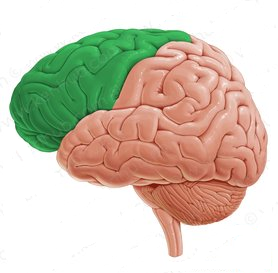                       O lobo frontal é o maior do cérebro, ocupando cerca de um terço do volume de cada hemisfério cerebral.  se localiza na região anterior da cavidade craniana, adaptando-se à superfície interna do osso frontal, se separa do lobo parietal, posteriormente, por um sulco chamado de sulco central, e do lobo temporal, ínfero-lateralmente, pelo sulco lateral (fissura de Sylvius). A superfície do lobo frontal contém quatro giros principais: o giro pré-central e os giros frontais superior, médio e inferior. O lobo frontal tem numerosas funções. Ele está associado a funções cognitivas superiores, como tomar decisões, motivação, resolução de problemas, planejamento, e atenção. Essas funções são desempenhadas principalmente pelo córtex pré-frontal do lobo frontal. Ele também contém o córtex motor, que é responsável por planejar e coordenar movimentos voluntários. Por fim, o lobo frontal contém a área de Broca, essencial para o componente motor da fala. O Comunismo com sua doutrinação atinge diretamente essa parte chamado lobo frontal, por esse motivo o Ato Falho é parte presente dentro da Neurologia, para reverter essa situação somente através de tratamento psiconeurológico ou a Reeducação Psicanálitica, sim tratamento Psicanalista ou até mesmo Medicamento para que reverta a situação, é comum as seitas religiosas usarem de meios de doutrinamento até mesmo proposital para isso acontecer.  Nesse sentido podemos afirmar que o Comunismo e Socialismo para existir basta ter pessoas com mentes já programadas para tal. Nesse termo é fundamental notar que o Comunismo é algo tão forte na pessoa na qual o segue como ideologia. Temos como a metodologia chamada de polilogismo, Doutrina que assegura que a estrutura lógica humana se difere entre as pessoas devido à sua classe, raça ou nação. Termo pensado pelo economista Ludwig von Mises, em outras palavras o Marxismo é na sua essência um religião ou seita que comanda todo o cérebro do lobo frontal, isso se da de forma cultural, para existir o comunismo primeiro deve ter uma mudança em narrativa cultural, ou seja o emburrecimento do lobo frontal, o  polilogismo marxista acredita que a lógica da classe burguesa só pensa com o intuito de dar progresso ao capitalismo enquanto a lógica proletária tem o intuito de construir o paraíso socialista, engana-se pois na verdade quando o comunismo entra do poder a primeira coisa é o favorecimento  das pessoas ligadas ao estado, a Elite é o Estado, a Burguesia é o Estado. Escreve Hilferding: Ibid., pg. 196.“Em vez de utilizar as relações econômicas ou sociais como o ponto de partida de seu sistema, eles escolheram para representar esse ponto de partida a relação individual entre homens e coisas.  Eles consideram essa relação, desde uma perspectiva psicológica, como uma que é sujeita a leis naturais e inalteráveis.  Eles ignoram as relações de produção em sua determinação social, e a ideia de uma evolução das situações econômicas é estranha à mentalidade deles.”         O Marxismo rejeita toda Realidade perceptiva, toda forma de comparação, toda a hipótese de objetividade, a fantasia de um mundo onde todos são iguais, todos comungam somente uma idéia e somente uma coisa na verdade é próprio de uma Seita Religiosa das mais fundamentalistas já existente. Quando em um debate científico se mostra o Objeto em si como instrumentalidade e inicio do debate acadêmico, ou seja, quando mostramos os países em que a pobreza impera, onde o domínio ditatorial bem como a fome reina, onde a censura é extremamente aceita como do bem, os Marxistas na hora não conseguem dar nem uma resposta, na verdade a parte do lobo frontal já está em extrema decadência, esse é o problema maior do comunismo enquanto Doutrinação, por este motivo a Religião Cristã é a primeira a ser perseguida entre os governos comunistas. Nos estudos relacionados ao Marxismo, pode-se notar a debilidade mental e cauterizada dos mesmos em não aceitar outra opinião.Conclusão           Esse artigo não entrou em detalhes do Marxismo moderno como a Liberalização do aborto (assassinato de crianças no ventre), da liberalidade sexual, dos chamados “direitos humanos” e relação de Gênero, pois todas essas inovações não é uma criação propriamente de Karl Marx, além do caráter já citado do comunismo não ser ciência e trabalhar de forma que ele se torna burguês ou chamamos de Estado, podemos também citar a quantidade de mortos forma feitos nos países comunistas e ainda fazem,  O comunismo matou mais de que o Nazismo, foram  110 milhões de pessoas, o que representa dois terços do total de vítimas provocadas no século 20 por todos os regimes ditatoriais do mundo.
A ex-União Soviética lidera a lista de países que fez mais vítimas,  foram mortas 62 milhões de pessoas entre 1917 e 1987. Em seguida está a China comunista, onde foram eliminadas 35 milhões entre 1949 e 1987.
O "Izvestia" Jornal,  cita outros países cujas ditaduras provocaram extermínios, como Camboja (2,2 milhões de vítimas), Vietnã do Norte e Coréia do Norte (1,6 milhões cada), ex-Iugoslávia (1 milhão), Etiópia (725 mil), Romênia (435 mil) e Moçambique (198 mil). A pesquisa aponta o soviético Joseph Stálin como o maior assassino: seu regime teria matado 42,6 milhões de pessoas. O regime de Fidel Castro é responsável por pelo menos 8.190 mortes, segundo o Cuba Archive. Os fuzilados, os desaparecidos e os presos da ditadura castrista, para os Comunistas não importam os mortos, na verdade o problema maior da filosofia e narrativa marxista e o ateísmo, a narrativa ateísta a Morte não significa nada, o plano do comunismo não é plano de governo, ou resolver a Matemática financeira da economia, se o povo morrer de fome como foi no caso do Holocausto Ucraniano que Stalin matou de fome Sete milhões de ucranianos, não importa a desnutrição, não importa um bebê no ventre da mãe, na verdade quanto menos bocas para alimentar menos problemas para o Estado Marxista. No Movimento Socialista moderno continua fazendo vitimas, hoje nos nossos dias a fome na Venezuela são horrores, 94,5% dos venezuelanos vivem na pobreza. A Incompatibilidade do Cristianismo com o Socialismo além de ter uma discrepância enorme e beira bem o seu fundador Karl Marx, o Satanismo. REFERÊNCIASA Biblia Sagrada, Sociedade Bíblica TrinitarianaAcharya AB, Wroten M. Broca Aphasia. [Updated 2021 Aug 1]. In: StatPearls [Internet]. Treasure Island (FL): StatPearls Publishing; 2021 Jan-. Available from: https://www.ncbi.nlm.nih.gov/b...Hoffmann M. (2013). The human frontal lobes and frontal network systems: an evolutionary, clinical, and treatment perspective. ISRN neurology, 2013, 892459.https://www.jornaldosudoeste.com/comunismo-fazendo-das-suas-na-nicaragua/ HEINRICH, Michael. Karl Marx  e o nascimento da sociedade moderna. Biografia e desenvolvimento de sua obra.Vol.1 (1818-1841). Tradução de Claudio Cardinali. São Paulo: Boitempo, 2018. pp. 290-308. SPERBER, Jonathan. Karl Marx. A nineteenth century life. Londres: Liveright Publishing, 2013. p. 61 HEINRICH, Michael. Karl Marx  e o nascimento…p. 278; 291. JONES, Gareth. Karl Marx: greatness and illusion. Cambridge: Belknap Press, 2016. pp.69-77. HEINRICH, Michael. Karl Marx  e o nascimento…pp. 317-34. HEINRICH, Michael. Karl Marx  e o nascimento… pp. 280-1 HEINRICH, Michael. Karl Marx  e o nascimento… p. 326 HEINRICH, Michael. Karl Marx  e o nascimento…pp. 248-53; 280-4. HEINRICH, Michael. Karl Marx  e o nascimento…pp. p.286-90. JONES, Gareth. Karl Marx: greatness… p. 96. SPERBER, Jonathan. Karl Marx: a nineteenth… p. 62HEINRICH, Michael. Karl Marx  e o nascimento…pp 265-6; 360-4; JONES,  Gareth. Karl Marx… p 98;  MCLELLAN, David. Karl Marx: his life and thought. Londres: the Macmillan Press, 1973. p. 37. HEINRICH, Michael. Karl Marx  e o nascimento…pp. 354-8https://portalconservador.com/livros/Richard-Wurmbrand-Era-Karl-Marx-Um-Satanista.pdfhttps://www.psicanaliseclinica.com/atos-falhos/HEINRICH, Michael. Karl Marx  e o nascimento…pp 218-9;  ROTHBARD, Murray. “O caminho escatológico de Marx para o comunismo” IN: Mises Brasil https://www.mises.org.br/Article.aspx?id=1405 . Acesso em 25 de abril de 2020.  Ver também “Olavo de Carvalho Fala sobre as Inclinações Satânicas de Karl Marx” https://www.youtube.com/watch?v=z2RSjP_J364HEINRICH, Michael. Karl Marx e o nascimento…p.84Ibid., pg. 196.O Capital - Livro 1, Volume 1, Marx, Karl, PensadoresO Fim da Historia e o último Homem, Fukuuama, Francis, Editora RoccoO Manifesto do Partido Comunista,Karl Marx / Friedrich Engels, editora EdiproPirau L, Lui F. Frontal Lobe Syndrome. [Updated 2021 Jul 23]. In: StatPearls [Internet]. Treasure Island (FL): StatPearls Publishing; 2021 Jan-.Standring, S. (2016). Gray's Anatomy (41tst ed.). Edinburgh: Elsevier Churchill Livingstone.www1.folha.uol.com.br/fsp/1997/10/31/mundo/14.html. 